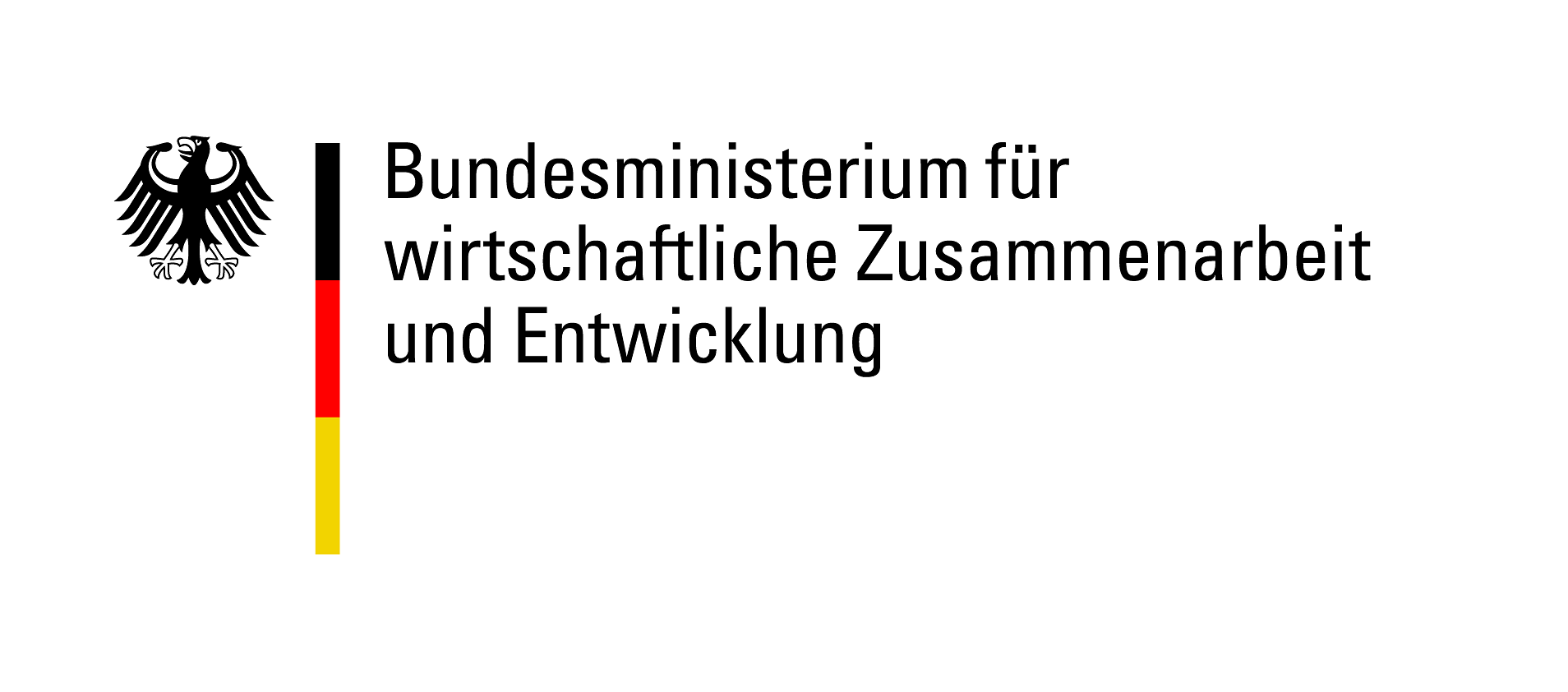 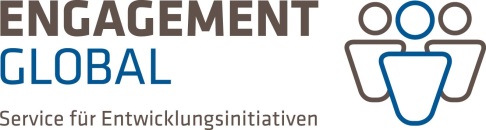 ENGAGEMENT GLOBAL gGmbHAbt. Förderung FreiwilligenaustauschFriedrich-Ebert-Allee 4053113 BonnDEMANDE DE PROJET - ÉCHANGE DE GROUPES DE JEUNESen vue de l'octroi d'une aide financée par des fonds du ministère fédéral de la Coopération économique et du Développement (BMZ) auprès d'Engagement Global gGmbHdans le cadre de la ligne de soutien weltwärts – Projets de rencontre extrascolaires dans le contexte de l'agenda 20301. Informations sur le partenariat demandeur2. Informations sur le partenariat3. Informations de base sur l'échange de groupes de jeunes11. Veuillez donner ici une justification en cas d'écarts concernant la structure d'âge et les tailles des groupes.4. Objectifs de l'échange de groupes de jeunes5. Questions clés concernant le concept pédagogique technique Vous pouvez également répondre aux questions suivantes en joignant un concept pédagogique technique séparé élaboré en concertation entre les partenaires6. Suivi de l'ensemble du projet d'échange de groupes de jeunes/ Perspectives7. DéclarationsNous déclarons accepter que cette demande soit - si nécessaire - transmise au ministère fédéral de la Coopération économique et du Développement (BMZ) et que le BMZ communique dans certains cas à la commission des budgets du Bundestag allemand le nom de l'organisme demandeur ainsi que le montant et l'objectif de l'aide de manière confidentielle, si la commission des budgets le demande. Par la présente, nous certifions qu'aucuns autres fonds que ceux susmentionnés n'ont été demandés ou déjà acceptés pour le projet faisant l'objet de la demande.Nous mettrons à la disposition d'ENGAGEMENT GLOBAL les photos et documentations créés au cours du projet et nous lui accordons un droit d'utilisation simple sans limitation en termes d'espace, de contenu et de durée. Nous acceptons de soutenir ENGAGEMENT GLOBAL par des photos et documentations créés au cours du projet. Nous acceptons que les informations se rapportant à notre organisme soient publiées sur le site internet d'ENGAGEMENT GLOBAL et du programme de soutien concerné. Nous nous engageons à octroyer au BMZ ou aux personnes autorisées à procéder à une révision un libre accès aux documents (comptabilité, rapports sur le projet etc.) à des fins d'évaluation/de vérification et de leur permettre, s'ils le souhaitent, de visiter le projet.Le projet n'engendre pas de dépenses consécutives ne pouvant pas être couvertes par des fonds propres.Par la présente, nous certifions que le projet prévu ne pourrait pas être réalisé sans subventions d'ENGAGEMENT GLOBEL/du ministère fédéral de la Coopération économique et du Développement.Veuillez cocher la case correspondante	Nous sommes autorisés à déduire la TVA.	Nous sommes autorisés dans une certaine mesure à déduire la TVA.	Nous ne sommes pas autorisés à déduire la TVA.Nous assurons que le projet faisant l'objet de la demande de subvention n'a pas encore démarré.Les partenaires demandeurs déclarent par la présente accepter que les données indiquées par les organismes demandeurs (sans les adresses privées) puissent être transmises afin de soutenir la mise en réseau et l'envoi d'informations aux fins de formation et de recherche de partenaires.J'accepte						Je refuse8. Annexe 1 Budget prévisionnel et plan de financement contraignantVeuillez remplir le fichier Excel et nous renvoyer la copie papier signée.9. Annexe 2 Autres partenaires de coopération (si existants)Veuillez remplir le fichier „Partenaires de coopération“.OrganismePartenaire du projet en AllemagnePartenaire du projet en AllemagnePartenaire du projet en AllemagnePartenaire du projet dans le pays partenairePartenaire du projet dans le pays partenairePartenaire du projet dans le pays partenaire1. Numéro d'organisme d'Engagement Global (le cas échéant)2. Nom de l'organisme effectuant la demande3. Rue, numéro 4. Pays, code postal, localité       ,      ,     ,      ,5. Téléphone+     +     +     +     +     +     6. E-mail7. Site webwww.     www.     www.     www.     www.     www.     8. Titulaire du compte 9. Coordonnées bancairesIBAN      , BIC      IBAN      , BIC      IBAN      , BIC      Interlocuteur/s pour le projet10. Titre, nom de famille     ,           ,           ,           ,           ,           ,      11. Prénom12. Fonction13. Téléphone+     +     +     +     +     +     14. E-mail15. Instant Messenger16. Fax+     +     +     +     +     +     1. Depuis quand les partenaires du projet sont-ils en contact ?(veuillez joindre le cas échéant une déclaration de partenariat officielle) contact nouvellement  noué pour ce projet depuis :  2. Pour les partenariats existants : quelles mesures ont-elles été mises en œuvre ensemble au cours de ces deux dernières années ?1. Titre, du au , pays      , nombre de participants      , brève description       2. Titre, du au , pays      , nombre de participants      , brève description      3. Titre, du au , pays      , nombre de participants      , brève description      1. Titre du projet global2. Durée totale3. Durée et lieu de la première rencontre4. Durée et lieu de la deuxième rencontredu au      du Au , , ,   code postal      , localité       pays           du Au , , ,  code postal      , localité       pays           5. Résumé du projet (500 signes max.)6. Quelles mesures souhaitez-vous prendre pour assurer une bonne communication entre les participants, responsables des groupes et partenaires du projet des pays impliqués ?7. Comment tenez-vous compte de la diversité des participants dans la composition des groupes ?8. Quels sont les besoins spécifiques résultant de la composition des groupes (participation de jeunes présentant des handicaps p. ex.) et comment ces besoins sont-ils pris en compte ? Indications du partenaire du projet allemandIndication du partenaire du projet du pays partenaire9. Quelles sont les qualifications des responsables des groupes ?10. Composition prévue du groupe10. Composition prévue du groupe10. Composition prévue du groupe10. Composition prévue du groupe10. Composition prévue du groupe10. Composition prévue du groupe10. Composition prévue du groupeParticipantsParticipantsParticipantsParticipantsÂge16-18 ans19-27 ans>28 ans∑ intermédiaireNombre de responsables de groupesTotalNombre de participantsd'AllemagneNombre de participants du pays partenaireTotalTotalTotalTotalTotalTotal1. Lequel des 17 objectifs de développement durable correspond-il à votre projet ?2. Quel objectif général en résulte-t-il pour l'ensemble du projet ? Répondez à cette question concernant :a) les participantsb) les partenaires du projet 3. Quels sont les objectifs concrets et mesurables fixés pour les différentes phases du projet :a) Phase de préparationb) Première rencontrec) Phase intermédiaired) Deuxième rencontree) Phase de suivia)      b)      c)      d)      e)      4. Quels sont les critères retenus pour vérifier que les objectifs de l'ensemble du projet ont été atteints ?Phase de préparationInformations sur la préparation en AllemagneInformations sur la préparation en AllemagneInformations sur la préparation dans le pays partenaireInformations sur la préparation dans le pays partenaire1. Décrivez les méthodes pédagogiques que vous souhaitez mettre en place durant la phase de préparation afin d'atteindre le ou les objectifs de cette phase.2. Décrivez quelles activités ont lieu à quel moment et joignez un plan de déroulement de la phase de préparation. Ce faisant, abordez lapréparation interculturelle (durée, intégration du groupe partenaire, contenus, formats, conseillers).Comment informez-vous sur les thèmes suivants :a) Demande de visab) Mesures de prévention en matière de santéc) Sécuritéd) CivilisationPériodeActivitésPériodeActivités2. Décrivez quelles activités ont lieu à quel moment et joignez un plan de déroulement de la phase de préparation. Ce faisant, abordez lapréparation interculturelle (durée, intégration du groupe partenaire, contenus, formats, conseillers).Comment informez-vous sur les thèmes suivants :a) Demande de visab) Mesures de prévention en matière de santéc) Sécuritéd) Civilisation2. Décrivez quelles activités ont lieu à quel moment et joignez un plan de déroulement de la phase de préparation. Ce faisant, abordez lapréparation interculturelle (durée, intégration du groupe partenaire, contenus, formats, conseillers).Comment informez-vous sur les thèmes suivants :a) Demande de visab) Mesures de prévention en matière de santéc) Sécuritéd) CivilisationPremière rencontre3. Décrivez les méthodes pédagogiques que vous souhaitez mettre en place durant la première rencontre afin d'atteindre les objectifs de cette phase.4. Décrivez quelles activités ont lieu à quel moment et joignez un plan de déroulement de la première rencontre.Ce faisant, abordez spécifiquement comment l'échange entre les deux groupes-pays est encouragé : (activités communes, hébergement commun, etc.).PériodeActivités4. Décrivez quelles activités ont lieu à quel moment et joignez un plan de déroulement de la première rencontre.Ce faisant, abordez spécifiquement comment l'échange entre les deux groupes-pays est encouragé : (activités communes, hébergement commun, etc.).4. Décrivez quelles activités ont lieu à quel moment et joignez un plan de déroulement de la première rencontre.Ce faisant, abordez spécifiquement comment l'échange entre les deux groupes-pays est encouragé : (activités communes, hébergement commun, etc.).Phase intermédiaireInformations sur la phase intermédiaire en AllemagneInformations sur la phase intermédiaire en AllemagneInformations sur la phase intermédiaire dans le pays partenaireInformations sur la phase intermédiaire dans le pays partenaire5. Décrivez les méthodes pédagogiques que vous souhaitez mettre en place durant la phase intermédiaire afin d'atteindre les objectifs de cette phase.6. Décrivez quelles activités ont lieu à quel moment et joignez un plan de déroulement de la phase intermédiaire. PériodeActivitésPériodeActivités6. Décrivez quelles activités ont lieu à quel moment et joignez un plan de déroulement de la phase intermédiaire. 6. Décrivez quelles activités ont lieu à quel moment et joignez un plan de déroulement de la phase intermédiaire. Deuxième rencontre7. Décrivez les méthodes pédagogiques que vous souhaitez mettre en place durant la deuxième rencontre afin d'atteindre les objectifs de cette phase.8. Décrivez quelles activités ont lieu à quel moment et joignez un plan de déroulement de la deuxième rencontre.Ce faisant, abordez spécifiquement comment l'échange entre les deux groupes-pays est encouragé : (activités communes, hébergement commun, etc.)PériodeActivités8. Décrivez quelles activités ont lieu à quel moment et joignez un plan de déroulement de la deuxième rencontre.Ce faisant, abordez spécifiquement comment l'échange entre les deux groupes-pays est encouragé : (activités communes, hébergement commun, etc.)8. Décrivez quelles activités ont lieu à quel moment et joignez un plan de déroulement de la deuxième rencontre.Ce faisant, abordez spécifiquement comment l'échange entre les deux groupes-pays est encouragé : (activités communes, hébergement commun, etc.)Phase de suiviInformations sur le suivi en AllemagneInformations sur le suivi en AllemagneInformations sur le suivi dans le pays partenaireInformations sur le suivi dans le pays partenaire9. Décrivez les méthodes pédagogiques que vous souhaitez mettre en place durant la phase de suivi afin d'atteindre les objectifs de cette phase.10. Décrivez quelles activités ont lieu à quel moment et joignez un plan de déroulement jour par jour de la phase de suivi. Veuillez tenir compte en particulier de l'aspect évaluation ou réflexion.PériodeActivitésPériodeActivités10. Décrivez quelles activités ont lieu à quel moment et joignez un plan de déroulement jour par jour de la phase de suivi. Veuillez tenir compte en particulier de l'aspect évaluation ou réflexion.10. Décrivez quelles activités ont lieu à quel moment et joignez un plan de déroulement jour par jour de la phase de suivi. Veuillez tenir compte en particulier de l'aspect évaluation ou réflexion.1. Comment la réalisation des objectifs est-elle évaluée et documentée ?2. Comment les participants sont-ils motivés pour s'engager davantage et mis en réseau ? 3. Comment la durabilité du projet est-elle assurée ? 4. Décrivez d'autres mesures pouvant éventuellement ressortir de l'échange de groupes de jeunes.Lieu, date, signature juridiquement contraignante de la personne autorisée à signer ou de la personne habilitée à représenter l'organisme demandeur selon les dispositions légales/les statuts de ce dernierLieu, date, signaturede la personne autorisée à signer chez le partenaire du projet